		Опросный бланк  для систем измерения объема и уровня  		сыпучих продуктов.Номер применения(заполняется дилером)  Контакты заказчика:	Организация			Контактное лицо		Должность			Электронная почта		Телефон		Количество емкостей:		шт.	Информация об измеряемом продукте:	название	    			   	угол естественного откоса 		   Град.Требование наличия сертификатов взрывобезопасного исполнения:Температура в зоне установке уровнемеров:	 мин. °C	 макс. °CДавление в емкости :		Другое(относительное):	        мин.   макс.     Предполагаемая конфигурация:					количество уровнемеров на емкость:						УЛМ-3D-5		шт.						УЛМ-31/УЛМ-11	 шт.			Тип емкости и размеры: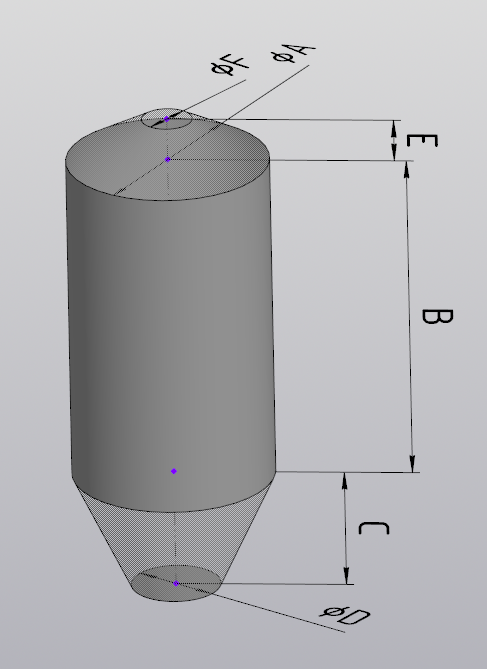 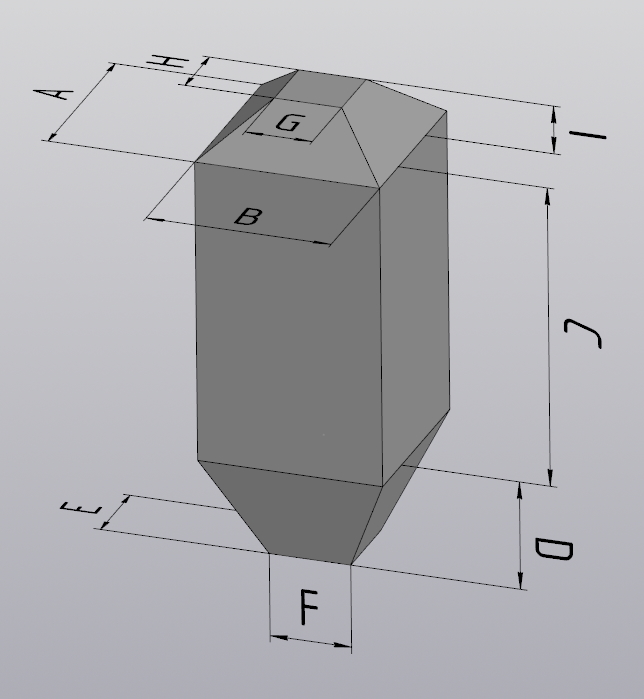 Основные отличия емкости от отмеченного варианта:	 Опишите основные отличия емкости от типовой формы(выбранной выше) при наличии таковых. Если отличия существенные, то приложите  чертежи  и/ или  эскизы и/или фото с указанием отличий или всей емкости с указанием основных габаритных размеров.	Детальная информация:	Крыша:	- Необходимо приложить чертежи или эскизы крыши(см. пример ниже)  с обозначенными:		- местами определенными для установки уровнемеров(при наличии )			- зонами разрешенными для установки уровнемера 		- зонами запрещенными для установки уровнемера			- местами засыпок\заполнения с размерами		- металлоконструкциями над и под крышей с указанием размеров и 			  расположения.	- Укажите толщину крыши(без металлоконструкций и пр.) м.		- Приложите фотографии (при наличии)	Тело емкости:	- При наличии внутри емкости выступающих конструкций(лестницы, ребра жесткости и др.) приложить чертежи  и/ или  эскизы и/или фото с обозначением положения и размеров конструкций	Нижняя часть емкости:	- Необходимо приложить чертежи  и/ или  эскизы и/или фото нижней части с обозначенными:		- выступающими конструкциями(рассекатели, шиберы, ребра жесткости и др.) с 	размерами		- местами разгрузок\ссыпок с размерамиПримеры приложения:		 Пример 1: крыша прямоугольного резервуара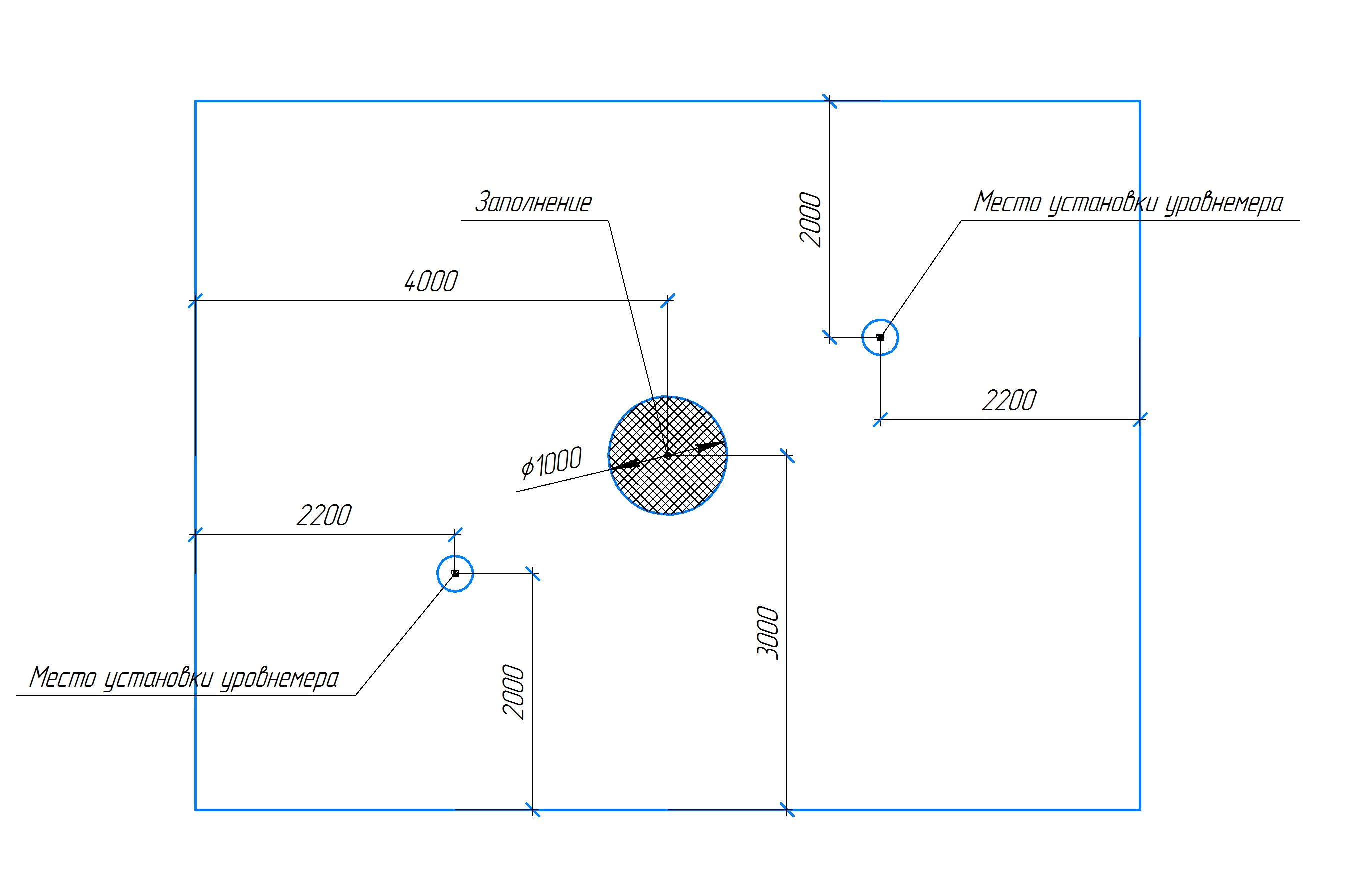 Пример 2: крыша круглого резервуара			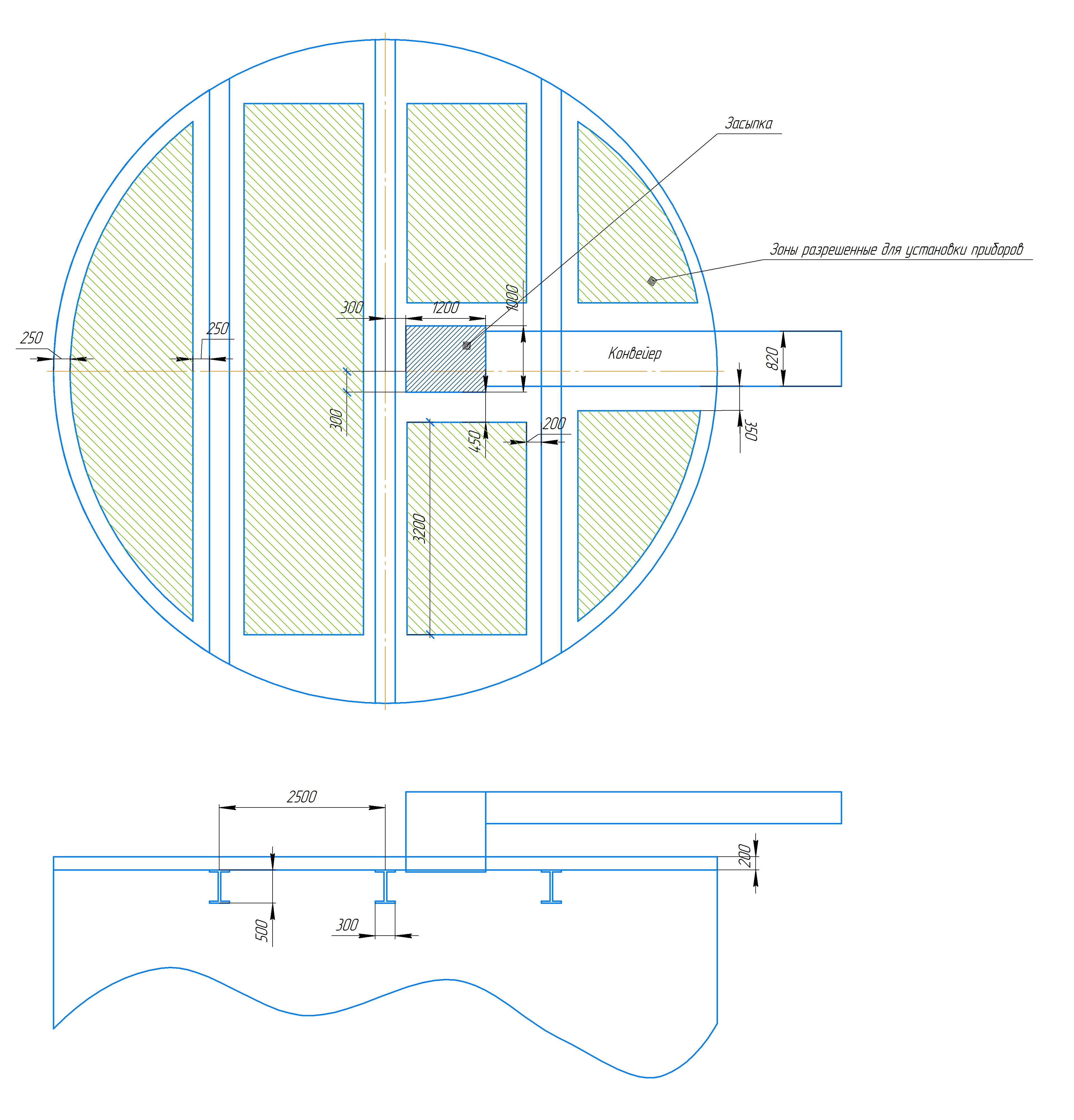 AmBmCmDmEmFmAmBmCmDmEmFmGmHmIm